n. 3c22 – del 13/03/2022ALLE SOCIETA’ DI CORSA F.V.G.AL PRESIDENTE REGIONALE F.I.S.R.AI COMITATI PROVINCIALI F.I.S.R.LORO SEDIOggetto: PROGETTO GIOCHI GIOVANILI 2021/2022 – QUINTA TAPPALa manifestazione organizzata da A.S.D. Skating Club Comina si terrà DOMENICA 20 MARZO presso il Pattinodromo di Pordenone sito in via F.lli Rosselli/via Interna (in caso di maltempo presso il Palatenda di Pordenone sito in via Pirandello, quartiere Villanova), con il seguente orario:categoria UNDER dalle 10.00 alle 11.00categoria GIOVANISSIMI dalle 11..00 alle 12.00categoria ESORDIENTI dalle 12.00 alle 13.00 categoria OVER dalle 12.00 alle 13.00A conclusione dell’attività di ogni gruppo seguirà la premiazione.Le attività proposte saranno:UNDER (5/6/7 anni) ore 10.00-11.00 (ritrovo ore 9.45)Riscaldamento collettivoPercorso skate cross 1 giro (2 manche) *Gioco del fazzoletto **100 metri sprint su anello (2 giri pista piana in caso di maltempo)GIOVANISSIMI (8/9 anni) ore 11.00-12.00 (ritrovo ore 10.45)Riscaldamento collettivoPercorso skate cross 2 giri (2 manche) *Gioco del fazzoletto **200 metri sprint su anello (2 giri pista piana in caso di maltempo)ESORDIENTI (10/11/12 anni) E OVER (dai 13 anni in su)Riscaldamento collettivoPercorso skate cross 2 giri (2 manche) *Gioco del fazzoletto **200 metri sprint su anello (2 giri pista piana in caso di maltempo)Le iscrizioni sono da effettuarsi entro MERCOLEDI’ 16 MARZO via e-mail a:skatingclubcomina@gmail.com  compilando il modulo allegatoCordiali saluti.Il Cons. Corsa						Il Cons. Corsa Suppl.               Selena Pilot							 Alice BadiniN.B. In caso di un ristretto numero di iscritti, inferiore a 12 per turno i giovanissimi ed esordienti si svolgeranno contemporaneamente con ritrovo alle ore 10.45*ALLEGATO PERCORSO SKATE CROSSminimo 3 massimo 6 atleti per volta a seconda del numero, 1-2 giri del percorso,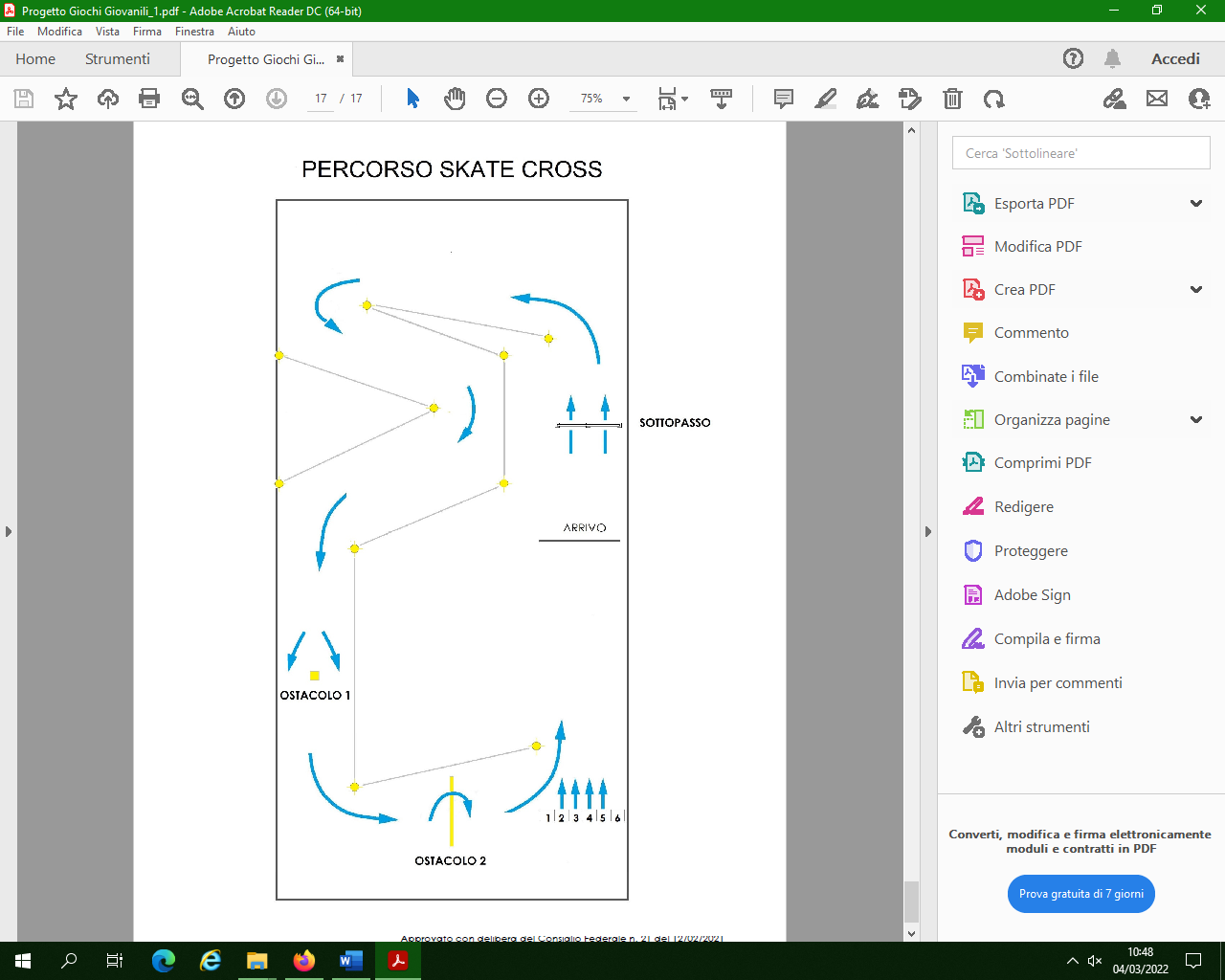  2 manche**ALLEGATO GIOCO DEL FAZZOLETTOGioco a squadreGli atleti verranno divisi in base al livello visto nel riscaldamento e nel percorso skate crossEsempio: primi classificati birilli gialli, secondi bianchi, terzi rossi, quarti blu…Ogni atleta avrà il proprio birillo di partenzaOgni squadra verrà sistemata lungo un lato del campo e avrà un atleta per coloreIl giudice messo al centro del campo chiamerà un coloreTutti i bambini del colore chiamato partiranno e cercheranno di prendere per primi l’oggetto che ha in mano il giudice. Chi prende l’oggetto dovrà portarlo alla base della propria squadra senza farsi prendere dagli avversari. Per raggiungere la base bisognerà dare il cinque ad un compagno di squadra fermo.Se l’atleta con l’oggetto in mano viene preso (con un semplice tocco), la corsa si interromperà e l’oggetto andrà automaticamente all’atleta della squadra che lo ha preso.Vince la squadra con più oggetti alla fine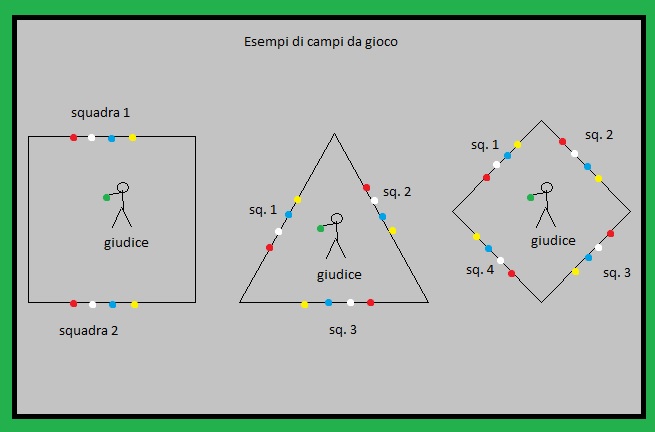 